Сформированность личностных результатов обучающихся по итогам школьных мониторинговДиагностика проводилась с обучающимися одного класса на протяжении пяти лет обучения.2015-2016      5а    15 обучающихся2016-2017  6а класс 15 обучающихся2017-2018год   7м класс  15 обучающихся2018-2019 год    8м класс     15 обучающихся2019-2020 9м класс    15 обучающихся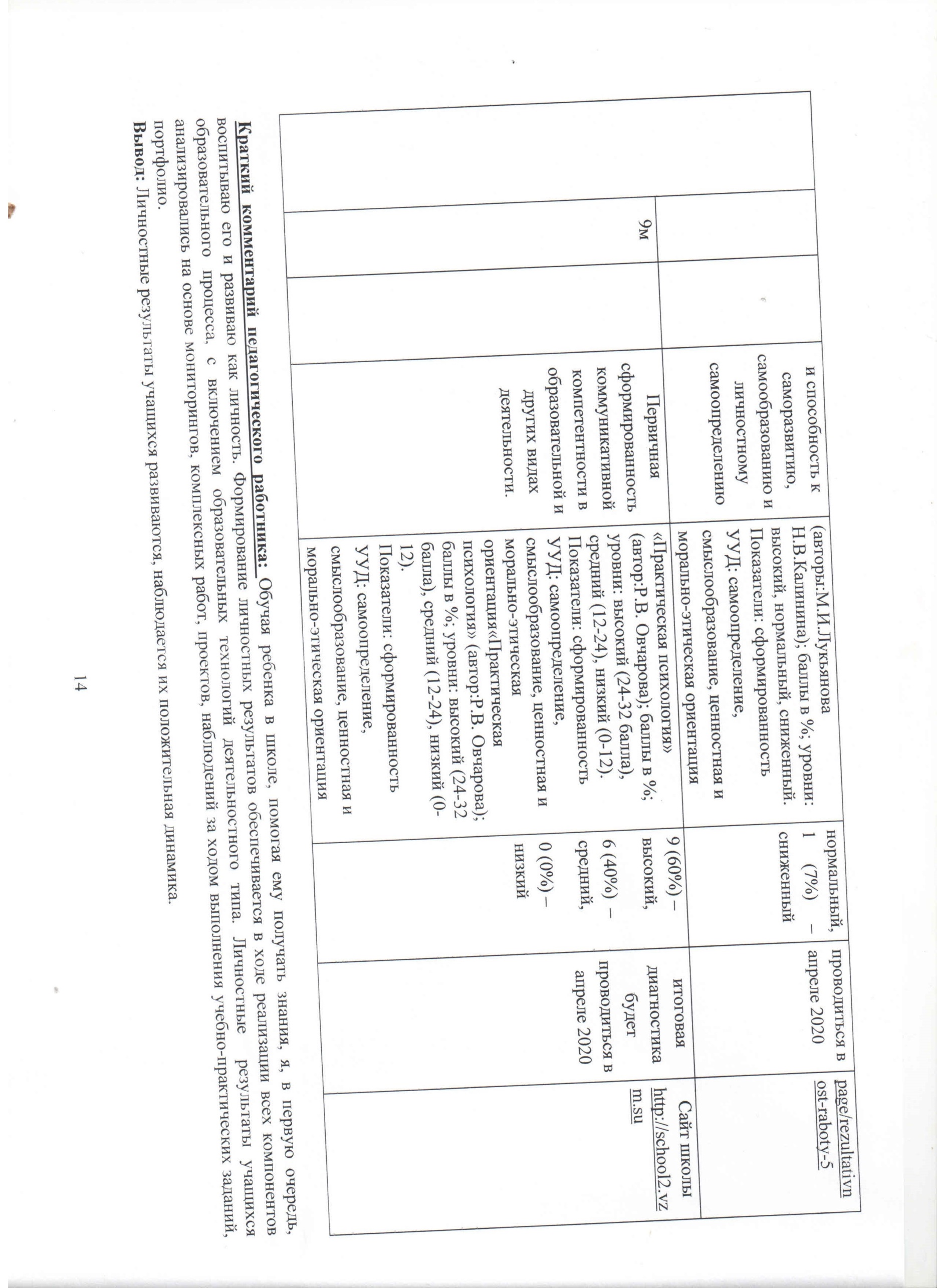 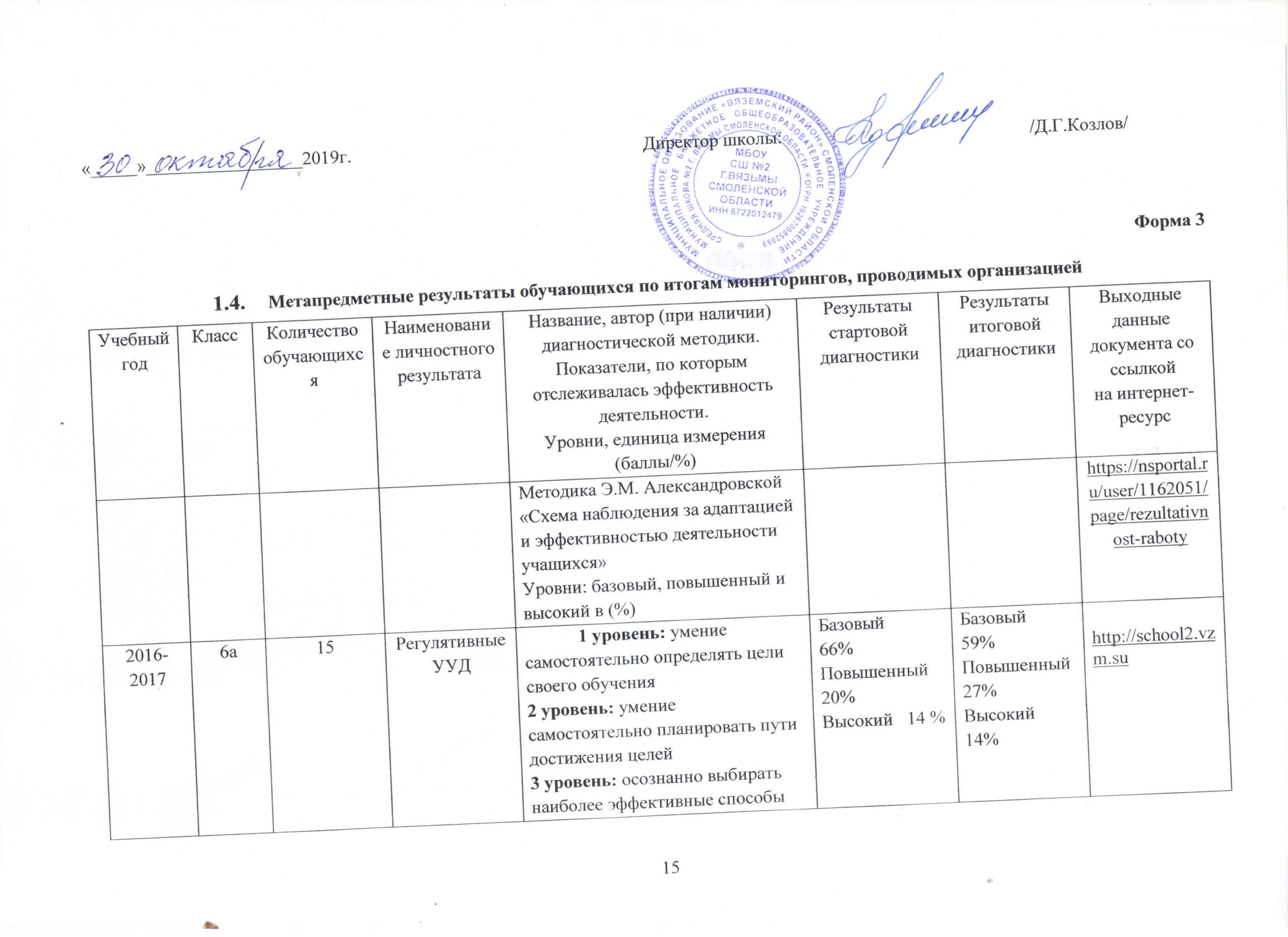 Наименование личностного результатаНазвание, автор диагностической методики.Показатели, по которым отслеживалась эффективность деятельности.Уровни, единица измерения (баллы/%)Результаты стартовой диагностики Результаты стартовой диагностикиРезультаты итоговой диагностикиОтветственное отношение к учению, готовность и способность к саморазвитию, самообразованию и личностному самоопределениюПсихолого-педагогические показатели результативности образовательного процесса» (авторы: М.И.Лукьянова, Н.В.Калинина); баллы в %; уровни: высокий, нормальный, сниженный.Показатели: сформированность  УУД: самоопределение, смыслообразование, ценностная и морально-этическая ориентация.7 (47%) высокий;5  (33%) – нормальный, 3 (20%) – сниженный 7 (47%) высокий;5  (33%) – нормальный, 3 (20%) – сниженный 7 (47%) высокий;5  (33%) – нормальный, 3 (20%) – сниженный Первичная сформированность коммуникативной компетентности в образовательной и других видах деятельности«Практическая психология» (автор:Р.В. Овчарова); баллы в %; уровни: высокий (24-32 балла), средний (12-24), низкий (0-12).Показатели: сформированность  УУД: самоопределение, смыслообразование, ценностная и морально-этическая ориентациявысокий,6 (40%) – средний, 3 (20%) –низкий8 высокий,6 (40%) – средний, 3 (20%) –низкий86 (40%) – высокий,7(47%) – средний, 2 (13%) – низкийОтветственное отношение к учению, готовность и способность к саморазвитию, самообразованию и личностному самоопределению«Психолого-педагогические показатели результативности образовательного процесса» (авторы:М.И.Лукьянова Н.В.Калинина); баллы в %; уровни: высокий, нормальный, сниженный.Показатели: сформированность  УУД: самоопределение, смыслообразование, ценностная и морально-этическая ориентация8 (53%) –высокий, 4 (27%) –нормальный, 3 (20%) – сниженный8 (53%) – высокий,5 (32%) –нормальный,2(13%) – сниженныйПервичная сформированность коммуникативной компетентности в образовательной и других видах деятельности.«Практическая психология» (автор:Р.В. Овчарова); баллы в %; уровни: высокий (24-32 балла), средний (12-24), низкий (0-12).Показатели: сформированность  УУД: самоопределение, смыслообразование, ценностная и морально-этическая ориентация7 (47%) – высокий,6(40%) – средний, 2 (13%) – низкий7 (47%) – высокий,6(40%) – средний, 2 (13%) – низкий6 (40%) – высокий, 8 (53%) – средний, 1 (7%) – низкийОтветственное отношение к учению, готовность и способность к саморазвитию, самообразованию и личностному самоопределениюметодика та же8(53%) – высокий, 5(30%) –нормальный,2 (13%) – сниженный8(53%) – высокий, 5(30%) –нормальный,2 (13%) – сниженный9 (60%) – высокий, 4 (27%) –нормальный, 2(13%) –сниженный9 (60%) – высокий, 4 (27%) –нормальный, 2(13%) –сниженныйПервичная сформированность коммуникативной компетентности в образовательной и других видах деятельности.методика та же7(49%) – высокий,6 (38%)  – средний, 2 (13%) – низкий7 (47 %)- высокий, 7 (47%) – средний, 1(6%)  - низкийОтветственное отношение к учению, готовность и способность к саморазвитию, самообразованию и личностному самоопределениюметодика та же 8 (53%) – высокий,  6(40%)  – нормальный,1 (7%) –сниженный9 (60%) –высокий, 5 (33%)-нормальный, 1(7%) –сниженныйПервичная сформированность коммуникативной компетентности в образовательной и других видах деятельности.методика та же7(48%) – высокий,  7 (48)  – средний,1 (6%) – низкий    8 (52%) –высокий,  7 (48%) –средний, 0(0%) – низкий8 (52%) –высокий,  7 (48%) –средний, 0(0%) – низкийОтветственное отношение к учению, готовность и способность к саморазвитию, самообразованию и личностному самоопределениюметодика та же 9 (60%) – высокий,  5 (33%)  – нормальный, 1 (7%) –сниженныйитоговая диагностика будет проводиться в апреле 2020Первичная сформированность коммуникативной компетентности в образовательной и других видах деятельности.методика та же9 (60%) – высокий,  6 (40%)  – средний,0 (0%) – низкий  итоговая диагностика будет проводиться в апреле 2020